全国卷历史试题学习研究沙龙第四、五期成果之一贾亮：全国卷世界近现代史非选择题研习试题来源：中学历史教学园地 解析：中学历史教学园地 研习：贾亮2009年普通高等学校招生全国统一考试（新课标全国卷）42．（15分）近代社会的民主思想与实践材料一  组成国民议会的法国人民的代表们，认为不知人权、忽视人权或轻蔑人权是公众不幸和政府腐败的唯一原因，所以决定把自然的、不可剥夺的神圣的人权阐明于庄严的宣言之中……　　第六条　法律是公共意志的表现。全国公民都有权亲身或经由其代表去参与法律的制定。——《人权和公民权宣言》材料二  第三篇  国家权力第一章  国民立法议会第二节  初级会议  选举人的选任第一条  为了组成国民立法议会，积极公民们应每年一次在城市和在区集合为初级会议。第二条  凡属积极公民，必须：    ……在一国内任何一地至少已经缴纳了相当三个工作日价值的直接税，并须提出纳税的收据。——摘编自《1791年宪法》（法国）（1）根据材料一、二，指出《人权和公民权宣言》和《1791年宪法》关于公民权利的规定有何区别。（5分）（2）根据材料一、二并结合所学知识，分别指出《人权和公民权宣言》与《1791年宪法》作出有关公民权利的规定的原因。（10分）公民权利43．（15分）20世纪的战争与和平一次世界大战爆发后，连那些素来不问政治、清高脱俗的教授和学者也加入了“保卫祖国”的大合唱。爱因斯坦本人则公开表明自己是和平主义者，反对一切战争。他认为科学是全世界的，因此像躲避瘟疫一样，避开那些数不清的对炮弹、潜艇和飞机的研究。他说：“在我看来，战争是多么卑鄙、下流！我宁愿被千刀万剐，也不愿参与这种可憎的勾当。”        进入三十年代以后，爱因斯坦逐渐转变为积极的和平主义者。1933年4月，有人请求他出面援助因气绝兵役而被捕的比利时青年，他发表公开信回答说：“如果我是比利时人，在目前的形势下，我不会拒绝服兵役。我将愉快会参军。我相信，这将有助于拯救欧洲。”后来爱因斯坦移居美国。在得知希特勒动员力量进行核研究的消息后，他毅然给罗斯福总统写信，建议美国加快研究。    1945年，美国在长崎和广岛投掷了原子弹。爱因斯坦悔恨地认为是自己“按了按钮“，并表示如果知道德国人不会成功地制造原子弹，就一点忙都不会去帮了。他认为，清除原子弹对人类生存的威胁已经成为今天最迫切的问题，因而积极投身到反战和平运动中。                         ——摘编自布恩《爱因斯坦大传》（1）根据材料，指出爱因斯坦和平主义思想的变化。(6分)（2）根据材料并结合所学知识，简要评析爱因斯坦关于科学与战争关系的基本观点。(9分)42．答案要点：（1）《人权和公民权宣言》：全体公民享有参与法制制定的权利；《1791年宪法》：只有部分公民享有此权利。（2）《人权和公民权宣言》：目的在于否定封建制度，从普遍人权着眼，确立基本的民主原则。《1791年宪法》：从确立实际的民主制度出发，目的在于限制下层群众的政治权利，保护有产者的利益，建立稳定的社会秩序。43．答案要点：（1）反对一切战争；用正义战争抗击非正义战争；消除导致战争的因素。（2）科学不能为战争服务；迫不得已时科学应该帮助正义战争制止非正义战争；防止科学成果用于战争，威胁人类生存。从人道主义出发，体现了科学家的良知。2010年普通高等学校招生全国统一考试（新课标全国卷）40．（37分）阅读材料，完成下列各题。材料一  历代盛行的官营作坊，在明清时期受到冲击。江南城镇附近农户不事农耕，“尽逐绫绸之利”，渐成风尚，城镇中“络玮机杼之声通宵彻夜”的情形亦载于史籍。明万历年间，仅苏州丝织业中受雇于私营机房的职工就有数千人，是管局的两三倍。清初在苏州复置官局，设机800张，织工2330名。至康熙六年（1667）缺机170张，机匠补充困难，而同一时期苏州民机不少于3400张。“家杼轴而户纂组，机户出资，机工出力，相依为命久已。”——摘自许涤新、吴承明主编《中国资本主义发展史》材料二  自中世纪晚期开始，乡村手工业特别是毛纺织业在英格兰东部、西部和约克郡地区快速发展。商人发放原料，回收产品，销往海内外，这种新型的“乡村制造业活动”被称为“原工业化”在此基础上发展起来的“工厂”，推动了手工业的发展。16世纪初，纽贝里的一家毛纺织“工厂”雇佣了1140名工人，其中三分之二为妇女和儿童。海外市场的需求大大刺激了此类“工厂”的发展，英国成为欧洲最重要的毛纺织品生产和出口国，1700年毛纺织品占国内出口商品的70%。棉纺织业作为新行业随之兴起，其他行业也迅速扩张。机械化逐渐成为新的生产方式的重要特征，并在欧洲大陆广泛传播。——摘编自【英】E．E．里奇等主编《剑桥欧洲经济史》等材料三  包含着整个资本主义生产方式萌芽的雇佣劳动是很古老的；它个别地和分散地同奴隶制度并存了几百年。但是只有在历史前提已经具备时，这一萌芽才能发展成资本主义生产方式。——恩格斯《反杜林论》   （1）根据材料一并结合所学知识，概括指出明清之际江南手工业发展的特点。（8分）   （2）根据材料二并结合所学知识，说明19世纪中期以前英国工业发展的阶段性特征。（16分）   （3）根据材料并结合所学再结合所学知识，阐述对恩格斯所说“历史前提”（要求：以对历史前提的认识为中心；观点明确，史论结合的认识。（13分）（认识资本主义萌芽在中外的不同命运及原因）45．（15分）近代社会的民主思想与实践材料一  政治自由并不是愿意做什么就做什么……在一个有法律的社会里，自由仅仅是：一个人能够做他应该做的事情……自由是做法律所许可的一切事情的权利；如是一个公民能够做法律所禁止的事情，他就不再有自由了，因为其他的人也同样会有这个权利。——【法】孟德斯鸠《论法的精神》（1748年）材料二  当我看到任何一个权威被授以决定一切的权利和能力时，不管人们把这个权威称做人民还是国王，或者称做民主政府还是贵族政府，或者这个权威是在君主国行使还是在共和国行使，我都要说，这是给暴政种下了种子，而且我将设法离开那里，到别的法制下生活。在思想上我倾向民主制度……自由、法制、尊重权利，对这些我极端热爱---但我并不热爱民主……我无比崇尚的是自由，这便是真相。——摘编自【法】托克维尔《论美国的民主》（1835年）等   （1）根据材料一、二，概括指出孟德斯鸠与托克维尔的主要观点。（9分）   （2）根据材料一、二并结合所学知识，说明托克维尔与孟德斯鸠不同的民主观形成的原因。（6分）不同时期法国政治思想家对自由的不同看法40．（37分）   （1）官营手工业衰落；家庭手工业开始面向市场；民营手工业发展迅速；资本主义性质的手工作坊产生（出现资本主义性质的雇佣关系）（8分）   （2）阶段：“原工业化”；工业革命（工业化）（4分）阶段性特征：“原工业化”阶段：手工工场发展迅速；商人参与；使用雇佣劳动。工业革命阶段：大机器生产；需要大量资本；形成工业资产阶级和工业无产阶级两大阶级。（12分） 45．（15分）近代社会的民主思想与实践   （1）孟德斯鸠：政治自由是有限度的；自由与法律的内在联系（在法律框架内做应该做的事）。        托克维尔：无限制的权力即暴政（多数人的暴政）；反对暴政和绝对权威；崇尚自由；倾向民主制，但并不热爱民主。   （2）两人所处的时代不同；立场不同；孟德斯鸠是启蒙思想家，针对法国专制制度及时弊；托克维尔的观点是对法国大革命的反思，受美国民主的影响。2011年普通高等学校招生全国统一考试（新课标全国卷）41．（12分）阅读材料，回答问题。材料  西方的崛起曾被视为世界历史中最引人入胜的历程之一。这一进程始于民主与哲学在古希腊和古罗马的出现，继之以中世纪欧洲的君主制和骑士制度，经过文艺复兴和大航海时代，结束于西欧和北美对全世界军事、经济和政治的控制。非洲、拉丁美洲和亚洲的人们只有在遭遇欧洲探险或被殖民时才会被提到，他们的历史也就是从欧洲的接触和征服才开始的。然而，在过去的十多年中，一些历史学家对上述概括提出了颠覆性的认识。他们认为在1500年前后的经济、科学技术、航海、贸易以及探索开拓方面，亚洲与中东国家都是全世界的引领者，而那时欧洲刚走出中世纪进入文艺复兴时期。这些历史学家认为，当时的欧洲要远远落后于世界其他地方的许多文明，直到1800年才赶上并超过那些领先的亚洲国家。因此，西方崛起是比较晚近才突然发生的，这在很大程度上都要归功于其他文明的成就，而不仅仅取决于欧洲本土上发生的事情。——摘编自杰克·戈德斯通《为什么是欧洲？—世界史视角下的西方崛起（1500～1850）》评材料中关于西方崛起的观点。（12分）阐述对西方崛起的看法（要求：围绕材料中的一种或两种观点展开评论；观点明确，史论结合。）47．（15分）【20世纪战争与和平】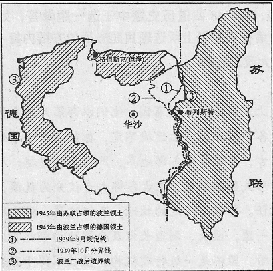 图12（1）根据图12并结合所学知识，分别说明图中①、②两条界线形成的主要原因。（7分）（2）根据图12并结合所学知识，评述第二次世界大战后波兰东、西部边界线的确定。（8分）二战爆发与战后对波兰影响及其折射出的战后世界格局41．（12分）评分标准：一等（12～10分）          ①紧扣评论对象，观点明确；          ②合理引用史实，进行多角度评论；          ③论证充分，一逻辑严密，表述清楚。          二等（9～5分）          ①能够结合评论对象，观点较明确；          ②引用史实，评论角度单一；③论证较完整，表述清楚。三等（4～0分）①偏离评论对象，观点不明确；②未引用史实；          ③论证欠缺说服力，表述不清楚。47．（15分）（1）界线①：德国准备发动侵略战争；苏联自保；苏德签订秘密协定，分割波兰；     界线②：苏德分别侵入波兰，波兰亡国；苏德分占波兰。（7分）（2）反法西斯战争胜利，德国战败；战胜国大国决定欧洲边界变更；使波兰边界得以稳定；带有大国强权政治的色彩。（8分）2012年普通高等学校招生全国统一考试（新课标全国卷）40．（25分）阅读材料，完成下列各题。材料  1868年，英国伦敦议会大厦前的十字路口安装了世界上第一盏煤气信号灯。它由一位警察牵动皮带操作：红灯停，绿灯行。这盏信号灯出现后，伦敦这个最繁忙的路口交通秩序有所好转。1903年，美国颁布实施了首部交通法规，第一次提出了建立红绿灯信号、行人安全岛、人行横道标志等设施，后为世界各国所仿效。1914年，美国的克利夫兰、纽约和芝加哥相继出现了由电力驱动的交通信号灯，缓解了这些城市出现的交通问题。随着美国汽车制造业迅猛发展，城市人口不断增加，对城市道路通行提出更高要求。此后，美国开始把多个交叉路口信号灯联接为一个联动式信号系统，由人工集中控制，使路口通行能力有所提高。1926年，英国第一次安装和使用自动化的控制器来控制交通信号灯，成为城市交通自动控制的起点。20世纪30年代初，美国开始使用车辆感应式信号控制器，雷达、超声波、电磁等检测器相继问世。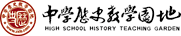 1952年，美国丹佛市首次把模拟计算机技术应用于交通信号灯控制。1964年，加拿大多伦多建立了一套由计算机控制的交通信号协调控制系统，成为世界上第一个拥有电子计算机交通控制系统的城市。这是道路交通控制技术发展的里程碑。20世纪80年代后期以来，城市交通状况日趋恶化，拥挤、阻塞、交通事故和噪声、环境污染成为日益严重的社会问题。人们认识到，只有综合考虑路口交通流与信号控制方案，并完善配套的城市交通法规，才有望改善城市交通，消除相关社会问题。智能交通控制系统应运而生，它采用实时侦测数据并自动调控信号灯，以保证道路的畅通。                         ——据郑祖武《城市道路交通》等（1）根据材料并结合所学知识，指出城市道路交通信号灯诞生的历史背景。（6分）（2）根据材料并结合所学知识，简述影响20世纪交通信号灯重大改进的主要科技成果。（10分）（3）根据城市交通信号灯的发展历程，说明技术进步在哪些方面改善了城市生活。（9分）（科技对人类生活的影响）47．（15分）二十世纪的战争与和平材料  使德国陷入受奴役地位达一代之久、降低数百万生灵之生活水平以及剥夺其整个国家、整个民族之幸福，是一项令人深恶痛绝的政策——即使这种政策事实上可行，即使藉此能够养肥我们自己……如果法国和意大利准备利用它们暂时的战胜国权利去毁掉已经战败投降的德国和奥匈帝国并以此来结束这场欧洲内战的话，它们自身同样会走向毁灭，因为战胜国和战败国被背后的精神和经济纽带紧密地联系在了一起，密不可分……通过把赔款支付额定在德国的支付能力之内，我们可以恢复德国的希望和进取心，可以避免由和约条款不可能完成而导致的永久性摩擦以及不正常的压力……      ——据［英］凯恩斯《和约的经济后果》（1919年12月）（1）根据材料并结合所学知识，概括指出在德国赔款问题上凯恩斯的主张与凡尔赛和约规定的不同之处。（6分）（2）根据材料并结合所学知识，分析凯恩斯提出其主张的主要原因。（9分）英法对惩治德国的不同态度及原因 （一战后的国际格局及影响）40．（25分）（1）背景：工业革命；城市快速发展（城市化进程加快，工业城市出现）；城市交通状况日益复杂（交通运输工具数量和种类增多）。（2）内燃机的发明和应用，新式交通工具不断出现；电灯的发明和电力的广泛应用；计算机技术的产生普及；网络技术的出现与应用。（3）解决了城市化进程中日益突出的交通问题，改善了城市生活环境；推进城市化进程，提高城市管理水平；提高了城市文明程度（规则意识，法制观念，行为方式）。47．（15分）二十世纪的战争与和平（1）不同：有限度的赔款，以便德国恢复；苛刻的巨额赔款，彻底削弱战败国。（2）原因：认定德国的战争责任；汲取一战教训，反对民族利已主义和战胜国的掠夺；将欧洲视为一个整体；预见到和约的灾难性后果，避免战争的重演。2013年普通高等学校招生全国统一考试（新课标全国Ⅰ卷）47．（15分）20世纪的战争与和平材料一  越南战争使美国的政界、军界高层在后来进行战争决策时“形成一种新的共识：美国只应把动用军事力量作为最后一种手段；只有当美国国家利益明显受到影响时方可这样做；只有当获得公众强有力的支持时才能这样做；只有在有可能相对较快地以较小代价取得胜利时才能这样做。”——摘编自哈佛·西提可夫《越战的战后影响》材料二  1990年12月，海湾战争“沙漠风暴”行动发起之前，美国总统乔治·布什表示：“你们尽管放心，倘若需要采取军事行动，绝不会出现另一个越南。”——摘编自威廉·黑德等编《回顾越南战争》（1）根据材料一、二并结合所学知识，简析海湾战争没有成为“另一个越南”的原因。（9分）（2）根据材料一、二并结合所学知识，简析两次战争的结果对国际关系的影响。（6分）战争对美国及国际格局的影响47．（15分）（1）美国吸取越南战争教训，确定战争决策的原则；越南战争实际上是美国与越南及其支持者的较量，海湾战争是多国部队与单一国家的较量；越南战争是美国发动的战争，海湾战争是联合国授权的行动；海湾战争是高科技战争。（2）越南战争：推动美苏关系走向缓和；有利于世界多极化趋势。     海湾战争：强化了美国的唯一超级大国地位；使中东地区的局势更加复杂化。2013年普通高等学校招生全国统一考试（新课标全国Ⅱ卷）41．（12分）阅读材料，完成下列要求。材料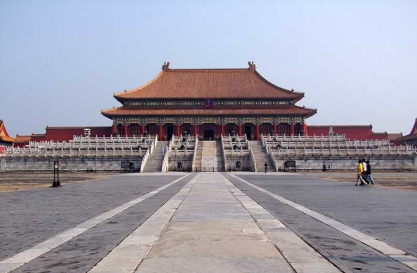 图7  太和殿，清朝皇帝治国理政的场所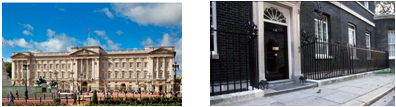 图8  白金汉宫（左）和唐宁街10号（右），自18世纪中期至今分别为英国王宫和首相官邸提取材料中的信息，结合所学知识，从建筑和政治关系的角度进行中英比较。通过建筑风格和用途的不同反映中英政体发展的不同47．（15分）20世纪的战争与和平材料  第二次世界大战结束后，反法西斯盟国组成军事法庭，在德国纽伦堡和日本东京分别对战犯进行了审判。该审判原则于1946年12月11日经联合国大会通过，1950年，联合国国际法委员会据此制定了《纽伦堡原则》，其内容有：从事构成违反国际法的犯罪行为的人承担个人责任，并因而应受惩罚。违反国际法应受处罚的罪行是：（一）反和平罪：计划、准备、发起或进行侵略战争或破坏国际条约、协定或承诺的战争；（二）战争犯罪：违反战争法规或习惯，出于某种目的或在占领区内，实施包括但不限于谋杀、虐待或奴役平民居民，谋杀、虐待战俘；（三）反人道罪：对任何平民居民进行谋杀、生物实验、放逐和其他非人道行为，或基于政治、种族、宗教背景的迫害，而此类行为已实施或此类迫害已执行或此类行为与任何反和平罪或任何战争犯罪相关联。                  ——摘编自何勤华《纽伦堡审判》（1）根据材料并结合所学知识，指出第一次世界大战后和第二次世界大战后惩处的战争责任对象有何不同。（5分）（2）根据材料并结合所学知识，概括说明《纽伦堡原则》的意义。（10分）通过处理战败国及主要责任人以维护和平保护平民41．（12分）（1）提取信息准确，中英比较符合史实。（8分）     示例：太和殿高大雄伟，象征皇权至上。白金汉宫工整威严，显示君主立宪制下的国王享有尊贵地位；唐宁街10号平实素朴，却是英国行政中枢，体现民主政治风格。（2）概括综合。（4分）     示例：历史上的一些建筑可视为物化的政治制度、直观的权力结构和有形的政治文化。           考生从相关建筑的历史传承、历史归宿、现实影响等角度进行拓展性做答，可加2分，但本题总分不得超过12分。如太和殿现为供人参观的古迹，反映出中国已经告别君主专制、走上民主道路。47．（15分）（1）第一次世界大战后：以国家为惩处对象；第二次世界大战后：增加了对战犯个人（及组织等）的惩罚。（5分）（2）对国际法有所发展和创新；为处理有关战争问题提供了国际法依据；有利于清算法西  斯的战争罪行；有助于警示后人，维护和平；保护了人权。（10分）2014年普通高等学校招生全国统一考试（新课标全国Ⅰ卷）40．（25分）阅读材料，完成下列要求。材料一  宋应星（1587～约1666年）青年时曾考取举人，后来连续六次赴京参加进士考试，均名落孙山。45岁以后，面对明末流民遍地的现实，宋应星不再追求科举功名，转而探求“致富”之术。他全面搜集整理传统农业、手工业技术，撰成《天工开物》一书，书名取“天工人其代之”“开物成务”之义。正如宋应星在该书的序言中所说，“是书与科举功名毫无关系”，当时士大夫对这部书不屑一顾。后来乾隆时编《四库全书》，不予收录，民间因此更不敢印行。这部书在19世纪传入欧洲后，被誉为“17世纪中国科技的百科全书”，是我们今天探讨古代科技成就的重要文献。 ——摘编自潘吉星《宋应星评传》等材料二  牛顿（1643～1722年）自幼喜欢钻研科学。1687年，他的《自然哲学的数学原理》出版，阐述了其后被视作真理的物体运动三大定律。该书受到学术界的赞颂，很快销售一空。同年，牛顿被选为国会议员，后被封为爵士，成为英国皇家学会会长和法国皇家学会会员。当时他被公认为活着的最伟大的科学家，英国有学识的人都把牛顿“奉为他们的首领，承认他是他们的主帅和大师”。伏尔泰全面接受了牛顿的自然哲学，并与人合作发表一本关于牛顿力学体系的通俗著作。18世纪中期，牛顿的理论体系在欧洲各国得到广泛的认可，对整个欧洲和世界的科学与哲学发展产生了深远的影响。           ——摘编自詹姆斯•格雷克《牛顿传》等（1）根据材料一、二并结合所学知识，分别指出宋应星、牛顿二人科技成果的特点及它们出现的背景。（15分）（2）根据材料一、二并结合所学知识，分析指出二人科技成果命运不同的原因。（10分）通过科技成果的不同特点及科技人才的不同命运分析中英两国的社会差异47．（15分）20世纪的战争与和平材料  自20世纪50年代起，联合国多次讨论不扩散核武器问题。但因美、苏两国的争斗，没有取得成果。1960年，联合国大会通过了1576号决议，要求所有生产核武器的国家暂时和自愿地不将核武器控制权移交给非核国家，不向其提供制造核武器的必要的机密情报。60年代上半期，法国核试验成功，拥有了核武器。1968年，联合国大会以95票对4票、21票弃权通过决议，批准美、苏联合提出的《不扩散核武器条约》，并表示希望有尽可能多的国家加入。随后，美、苏、英以及另外59个国家签署了这一条约。条约规定：缔约的核国家保证不直接或间接地把核武器转让给无核国家，不援助无核国家制造核武器；缔约的无核国家保证不制造核武器，不直接或间接地接受其他国家的核武器转让，不寻求或接受制造核武器的援助，也不向别国提供这种援助。（1）根据材料并结合所学知识，说明在联合国通过1576号决议后有关国家仍要签署《不扩散核武器条约》的原因。（5分）（2）根据材料并结合所学知识，概括指出《不扩散核武器条约》得以签订的原因及其作用。（10分）联合国的作用及战后世界和平与发展的趋势40．（25分）（1）特点：传统科技的集大成；多总结，少创造。长期实验基础上的理性探讨；突破性的科学成果。背景：中国传统农业、手工业技术发达；科举失利后的发愤之作。科学冲破了中世纪神学的束缚；近代科学研究方法形成；长期从事科学研究。（2）士大夫热衷于科举功名、轻视农业手工业活动；生产方式没有质的变化；文化专制，重视科学的社会氛围；资本主义生产方式产生；提供了认识世界的新方法。47．（15分）（1）联合国大会决议没有规定非核国家的责任，不能有效控制核武器扩散；有核国家增多。（5分）（2）原因：核武器危害巨大；世界反战反核和平运动的高涨；美、苏达成妥协；大多数国家达成共识；联合国的推动。作用：减少核武器扩散，降低爆发核战争的危险；有助于维护世界和平；一定程度上维护了超级大国的核垄断。（10分）2014年普通高等学校招生全国统一考试（新课标全国Ⅱ卷）47．（15分）20世纪的战争与和平材料  第二次世界大战期间，日军入侵缅甸，驻缅英军节节败退。1942年2月，由精锐力量组成的中国远征军入缅，与日军作战。在仁安羌作战中，中国远征军与敌浴血奋战，解救出被围英军，轰动英伦三岛。英军在战局不利的情况下，放弃缅甸，向印度撤退，中国远征军掩护英军，并分别撤至印度和国内。中国大后方重要的对外陆路通道滇缅公路被切断，滇西一度被日军占领。1943年10月，中国远征军与盟军配合，反攻缅北和滇西。在密支那战役中，中国军人组成敢死队，绕到敌军背后，与正面部队同时发动进攻，使敌人腹背受敌，溃败逃跑，日军指挥官绝望自杀。中国远征军兵力总计达40余万人，伤亡接近20万人，以巨大的牺牲换取了最后的胜利。        ——摘编自中国人民解放军军事科学院《中国抗日战争史》（1）根据材料并结合所学知识，指出中国远征军入缅前太平洋战场和中国战场的战略态势。（6分）（2）根据材料并结合所学知识，说明中国远征军入缅作战的军事意义和政治意义。（9分）二战期间，中国战场与国际战场的关系，中国人民的抗日战争是世界反法西斯战争的重要组成部分47．（15分）（1）日军大举进攻东南亚，美、英处于守势；国际反法西斯联盟已形成；中国抗日战争处于相持阶段。（6分）（2）军事意义：消灭了日军有生力量；保存了盟军反攻的实力；打通了中外国际交通线。政治意义：表现出中国军队的英勇善战；增强了民族自信心，提升了中国的国际地位。（9分）2015年普通高等学校招生全国统一考试（新课标全国Ⅰ卷）41．（12分）阅读材料，完成下列要求。材料有历史学者为说明近代以来科学技术在生产力发展中的作用，引用了如下公式：生产力=科学技术×（劳动力+劳动工具+劳动对象+生产管理）这一公式表明，科学技术有乘法效应，它能放大生产力诸要素。——摘编自齐世荣总主编《世界史》运用世界近现代史的史实，对上述公式进行探讨。（说明：可以就科学技术与公式中一个或多个要素之间的关系进行认证；也可以对公式进行修改、补充、否定或提出新公式，并加以论述，要求观点明确、史论结合、史实准确。）科技对生产力的推动作用47．（15分）20世纪的战争与和平材料  1940年6月，当法国政府战败投降之际，戴高乐将军发起了“自由法国”运动，向法国人民发出了坚持抵抗的号召。他通过英国电台多次向法国人民发表演讲，指出法国输掉一场战役，但没有输掉这场战争；法国并不是孤立的，在它的后面还有一个广大的法兰西帝国；法国可以和英国结成同盟，它还可以利用美国取之不尽的资源。在英国政府帮助下，戴高乐重新组建了法国军队，并且很快投入到盟国在非洲和欧洲战场的战斗中。1941年9月，法兰西民族委员会成立，1943年改组为法兰西民族解放委员会，并与各盟国建立了外交联系。1944年6月，法兰西民族解放委员会改组为法国临时政府。诺曼底登陆后，法军与盟军一起参加了解放法国的战斗，并在盟军协助下解放了巴黎。1944年10月，英、苏、美等国先后承认了法国临时政府。联合国成立后，法国和美、英、苏、中一起成为联合国安理会常任理事国。——摘编自戴高乐《战争回忆录》等（1）根据材料并结合所学知识，概括戴高乐将军号召法国人民坚持抵抗所持的理由。（7分）（2）根据材料并结合所学知识，总结法国复兴的历史经验。（8分）二战时期，法国的反法西斯战争41．（12分）评分说明：论证修改、补充、否定或提出新公式一等（12－9分）①准确、充分运用世界近现代史史实。②对公式中要素与科学技术之间的关系阐述明确，逻辑严密。①观点明确、理由充分。②能够准确、充分运用世界近现代史史实予以说明，逻辑严密。二等（8－5分）①能够运用世界近现代史史实。②对公式中要素与科学技术之间的关系有一定认识，逻辑关系较清楚。①观点明确、理由较充分。②能够运用世界近现代史史实予以说明，逻辑关系较清楚。三等（4－0分）①运用世界近现代史史实不够准确或不能够运用史实。②对公式中要素与科学技术之间的关系认识不清或没有认识，逻辑关系不清。①有观点，运用世界近现代史史实不够准确，逻辑关系不清。②观点不明确，缺少论证。47．（15分）（1）自由法国的事业是正义的，是为法兰西民族利益而战；法国本土虽然沦陷，但可以依托海外殖民地继续战斗；可以借助英美军事力量和经济援助。（7分）（2）具有战胜法西斯侵略的坚定信念；有一个坚强的领导核心；与反法西斯盟国相互合作；依靠人民坚持军事斗争。（8分）2015年普通高等学校招生全国统一考试（新课标全国Ⅱ卷）40．（25分）阅读材料，完成下列要求。材料一  《孟子》中记载了孟子与其学生关于法律问题的讨论。学生问：“舜做了天子后，假如其父杀人，舜的法官该怎么办呢？”孟子回答：“抓起来就行了。”学生又问：“难道舜不阻止法官吗？”孟子说：“舜怎么能阻止呢？法官是按职责办事。”学生问：“那舜又该怎么办呢？”孟子说：“舜应当放弃天子之位，毫不顾惜。然后偷偷地背上父亲逃到海边住下，一辈子都很快乐，把曾经做过天子的事情忘掉。”——据《孟子》材料二  公元前399年，苏格拉底被雅典陪审法庭以亵渎神明和蛊惑青年的罪名判处死刑。他与他的弟子们都认为判决不公。当弟子们安排苏格拉底逃走时，他却认为，虽然逃走是一种正义，但审判过程符合雅典法律程序，遵守合法的判决也是正义的要求，而且是更大的正义，因为如果他不服从判决，就等于践踏法律，倘若人人都以自己认为的正义为借口而任意践踏法律，社会秩序将混乱不堪，城邦将无法存在。最终他选择在弟子面前饮下毒药，从容赴死。——摘编自（古希腊）柏拉图《苏格拉底的申辩》等（1）根据材料并结合所学知识，概括孟子和苏格拉底的法制观念。（10分）（2）根据材料并结合所学知识，说明两种法制观念产生的社会背景及其共同的历史价值。（15分）通过孟子和苏格拉底的法制观念的不同认识中西历史走向的不同47．（15分）20世纪的战争与和平材料  早在1910年，俄国科学家就发现了放射性现象。1941年4月，苏联驻纽约的情报机构向国内报告，西方最著名的物理学家正在讨论铀具有的巨大军事意义。其后苏联著名物理学家库尔恰托夫被任命为发展核计划的学术负责人。1943年4月，来自全苏的著名专家开始了研制工作。1945年8月，苏联国防委员会通过决议，着手研制原子武器，以打破美国的垄断。斯大林对库尔恰托夫说：“请说出您需要的一切帮助，您不会遭到拒绝的。”苏联部长会议成立了直属部长会议的管理总局负责研制工作。参加这项工作的人员达数十万之多。一位参与者写到：“我们能够团结一致，首先是给我们提供了相当优越的科学工作条件。其次，是内心的感觉，即击败法西斯德国后，我们同最强大敌人的对抗仍没有结束。”1949年8月，苏联第一枚原子弹试爆成功。——摘编自（俄）亚·维·菲利波夫《俄罗斯现代史》（1）根据材料并结合所学知识，概括苏联制定和实施原子武器研制计划的背景。（5分）（2）根据材料并结合所学知识，说明苏联原子武器研制成功的条件和在当时历史条件下的积极作用。（10分）苏联研制原子武器对国际格局的影响48．（15分）中外历史人物评说材料  19世纪70年代，德国统一后，资本主义经济迅速发展，一系列社会问题也随之出现。工业生产中的伤亡事故频繁，工人生活与健康状况不断恶化。与此同时，工人阶级的力量迅速壮大，工人运动日益高涨。1878年，俾斯麦政府强迫帝国议会通过了《非常法》，对深受工人拥护的社会民主党进行严厉镇压。在《非常法》实行的12年里，许多社会民主党党员被监禁和驱逐，大量拥护社会民主党的工人被解雇，大批报刊、出版物及工人组织被查禁或取缔。俾斯麦政府也通过立法为工人提供社会保障。自1883年起，俾斯麦政府相继颁布了《疾病保险法》《事故保险法》《老年人与伤残者保险法》，为工人及其家属、工伤者提供医疗保障，同时也为老年人及伤残者提供养老金和津贴。——摘编自孙炳辉、郑寅达《德国史纲》（1）根据材料并结合所学知识，概括俾斯麦政府颁布《非常法》的历史背景。（6分）（2）根据材料并结合所学知识，指出俾斯麦对工人运动采取的基本政策加以评析。（9分）俾斯麦对劳工的态度和处理40．（25分）（1）孟子：治国需要法制；权力不能干预执法；当法律与人伦冲突时，维护人伦。（5分）苏格拉底：守法是正义行为；法制关乎城邦存亡；法律至上，严格守法。（5分）（2）社会背景：战国时期，各国变法图强，法律的权威地位逐渐确立；宗法观念的影响；儒家伦理思想的影响。（6分）古希腊工商业相对繁荣；城邦民主政治高度发达；各种社会思潮活跃；法律作用突出。（6分）历史价值：他们的法制观念分别对中国和西方法制发展产生深远影响；是人类思想发展史上的宝贵遗产。（3分）47．（15分）（1）西方制定并实施发展原子武器计划；战争后期盟国内部矛盾显现；美国垄断原子弹；冷战氛围逐渐加强，危机意识强烈。（5分）（2）条件：具有相关科学研究基础；国家高度重视，设有专门领导和研究机构；举全国之力研制。（5分）积极作用：打破了美国的核垄断，一定程度上遏制了核战争的发生；巩固了苏联和社会主义阵营的地位，有利于世界格局的稳定。（5分）48．（15分）（1）德国统一，经济发展迅速；社会问题凸显，工人生存状况恶化；马克思主义传播，工人力量壮大，工人组织出现；德国君主立宪政体带有浓厚的专制色彩。（6分）（2）政策：推行《非常法》，镇压工人运动；颁布有关社会保障法令，建立社会保障体系。（4分）评析：巩固了资产阶级的统治；阻碍了工人运动发展；在一定程度上改善了民众生活，缓解了社会矛盾。（5分）认识：世界史非选择题对比题居多。通过对比得到认识，这种对比要么是横向对比（同一事物在同一时期中西呈现出的不同状态）认识中西发展道路，从而得出文明的多样性。要么是纵向对比（同一事物在同一地区不同时期呈现出的不同状态）认识这一地区现在社会经济状况的由来。20世纪战争与和平20世纪战争与和平时间考点2009  （43）科学与战争关系2011  （47）通过二战对波兰的影响反映世界格局的变化2012  （47）一战后的国际格局及影响2013Ⅰ（47）局部战争对美国及国际格局的影响2013Ⅱ（47）惩罚战犯及国际法在人权保护方面的反战2014Ⅰ（47）核威胁，核平衡2014Ⅱ（47）二战期间，中国军队在东南亚战场2015Ⅰ（47）自由法国运动抵抗德国法西斯2015Ⅱ（47）苏联拥有原子武器对国际格局的影响40题考试方向40题考试方向2010中西资本主义萌芽的不同命运2012科技革命对人类城市生活的影响2014Ⅰ中西科技人物不同命运的社会原因2015Ⅱ中外思想家对法治的不同看法由此造成中西不同政治发展方向41题考试方向41题考试方向2011阐述对西方崛起的看法2013Ⅱ通过建筑差异反映中英政治差异2015Ⅰ科技对生产力的推动作用近代社会的民主思想与实践近代社会的民主思想与实践2009（42）法国大革命时期对公民权利的保护2010（45）不同时期法国思想家对自由的不同看法